Ansökan/anmälan gäller	 anläggning som levererar hushållsvatten vattendistributionsområde hushållsvatten som används som ett led i offentlig eller kommersiell verksamhet brunn som är i gemensam användning ny verksamhet	 väsentlig ändring av verksamhetenPlanerat startdatum	     Med hushållsvatten avses allt vatten som är avsett för dryck, för matlagning eller för andra hushållsändamål, oavsett om vattnet tillhandahålls genom ett distributionsnät, från tankbil eller tankbåt, i flaskor eller i cisterner eller om vattnet tas med vattenanvändarens egna anordningar,som används i en livsmedelslokal enligt livsmedelslagen för tillverkning, bearbetning eller förvaring av livsmedel eller utsläppande av livsmedel på marknaden,Som hushållsvatten betraktas dock inte naturligt mineralvatten eller vatten som används som medicinska syften och inte heller vatten som används uteslutande för klädtvätt eller städning, för att tvätta sig med, för sanitetsändamål eller för andra motsvarande ändamål.Med vattentäkt avses en brunn eller någon annan sådan konstruktion eller anordning som används för tagande av grundvatten, ytvatten eller konstgjort grundvatten att användas som hushållsvatten,Med anläggning som levererar hushållsvatten (vattenverk) avses verksamhetsutövare som levererar hushållsvatten från ett distributionsnät eller annat än tillfälligt från en tankbil eller tankbåt.Med vattendistributionsområde avses ett sådant enhetligt område av ett distributionsnät för hushållsvatten där vattenkvaliteten är i stort sett enhetlig och där ett vattenverk svarar för distributionen av hushållsvatten samtsådana hushåll, livsmedelslokaler och verksamhetsutövare med offentlig eller kommersiell verksamhet som använder hushållsvatten som tas med vattenanvändarens egna anordningar.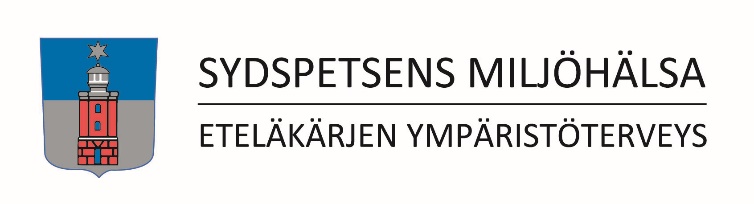 ANSÖKANenligt 18 § i hälsoskyddslagen (763/1994) om godkännande av anläggning som levererar hushållsvatten ANMÄLANenligt 18 a och 13 § i hälsoskyddslagen (763/1994) om vattendistributionsområdeAnkomstdatum (fylls i av myndigheten)1. AktörVerksamhetsidkarens namn	           (enligt företagsregistret)     FO-nummer (eller personbeteckning)	           Hemkommun	           Postnummer och postanstalt	           Telefonnummer	           e-postadress	           Postningsadress, om annan än ovan	      1. AktörFaktureringsadress	      Uppgifter för nätfakturering	           Tilläggsuppgifter	      1. AktörKontakt- eller ansvarsperson	           Telefonnummer	           e-postadress	      2. AnläggningAnläggningens namn	           Postnummer och postanstalt	           Telefonnummer	           e-postadress	           Postningsadress, om annan än ovan	            Hemsida 	      Kontaktperson	           Telefonnummer	           e-postadress	      2. AnläggningBeskrivning av distributionsområdet	      Kommuner, till vars område vatten levereras	        Karta bifogasLevererad hushållsvattenmängd	        m3/a,       m3/dAntal användare		                   3. VattenproduktionskedjanEget råvatten  Grundvatten, grundvattenområdets namn        Konstgjort grundvatten                                                                        Ytvatten, vattendragets namn                              Karta med vattentäktens läge som bilaga3. VattenproduktionskedjanKöpvattenVattnet köps av                        FO-nummer                              Hemkommun                           3. VattenproduktionskedjanVattenbehandling  Ingen behandling   Desinficering, metod        Annan behandling, vad (kort beskrivning eller som bilaga)      Kemikalier som används      3. VattenproduktionskedjanVattnets kvalitetKort beskrivning av råvattnets och det behandlade vattnets kvalitet      4. Ansvarig skötareNamn                                          Utbildning och erfarenhet        Av Valvira utfärdat intyg över anläggningsteknisk och hushållsvattenhygienisk kompetens finns 5. Riskbedömning Riskbedömning och riskhantering med tanke på vattenproduktionskedjan har gjorts                                                                                         Riskbedömningsmetod (t.ex. WSP)       Tidtabell över riskhanteringens åtgärder6. Bilagor Kopia av tillstånd för uttag av vatten enligt vattenlagen Utredning om tillrinningsområdet  Uppgifter om råvattnets och hushållsvattnets kvalitet (t.ex. undersökningsintyg eller sammandrag av resultat) Kopia av intyg över anläggningsteknisk och hushållsvattenhygienisk kompetens  Utredning om anläggningens egenkontroll  Förslag till kontrollundersökningsprogram Plan för störningssituationer Annat, vad      7. Aktörens underskrift Undertecknad har befogenhet att göra denna ansökan/anmälan.Datum	Underskrift och namnförtydligandeTillsynsmyndigheten kan av aktören begära ytterligare utredningar som behövs vid behandlingen av ansökan.För behandlingen av ansökan tas ut en avgift enligt avgiftstaxan som har godkänts av Sydspetsens miljöhälsonämnd. Faktura skickas separat.Byte av verksamhetsutövare eller avslutande av verksamhet ska meddelas till hälsoskyddsmyndigheten. För detta tas det inte ut någon avgift.Personuppgifter registreras i enhetens databas för ärendehantering. Dataskyddsbeskrivning i enlighet med EU:s dataskyddsförordning 2016/679 (GDPR) kan fås från Sydspetsens miljöhälsa eller läsas på enhetens www-sidor, www.symi.fi.